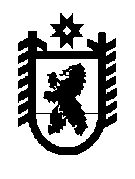 РЕСПУБЛИКА  КАРЕЛИЯ Калевальский  муниципальный районАдминистрация Калевальского городского поселенияПОСТАНОВЛЕНИЕО проведении месячника по уборкетерриторий поселков Калевала и  Куусиниеми                  В целях реализации мер по  улучшению санитарного состояния и  проведению работ по благоустройству населенных пунктов Администрация Калевальского городского поселения ПОСТАНОВЛЯЕТ:1. Объявить с 24 апреля по 24 мая 2015  года месячник по уборке территорий поселков   Калевала и  Куусиниеми.2. Провести  общепоселковые субботники по санитарной уборке и озеленению территорий:-  24 апреля: по уборке придомовых территорий и территорий у административных зданий;-  6 мая: по уборке придомовых и закреплённых  за предприятиями территорий ( приложение 1);- 7  мая: по уборке придомовых территорий и мест захоронений.3. Руководителям предприятий и организаций всех форм собственности, предпринимателям, гражданам в срок до 7  мая 2015 года обеспечить уборку территорий у подведомственных зданий и сооружений, жилых домов в соответствии с Правилами благоустройства населенных пунктов Калевальского городского поселения до проезжей части улиц.4. Рекомендовать директору  управляющей  организации ООО «Калевальские коммунальные системы»  Акользину П.В.:4.1. организовать работу по санитарной очистке придомовых   территорий  муниципального жилищного фонда  с привлечением населения;4.2.  организовать  вывоз  крупногабаритного    мусора  с  придомовых  территорий  по   заявкам  населения  с  оплатой  услуг  согласно  утвержденного  прейскуранта.5.МКУ «Калевальское благоустройство» к праздничным дням 1 и 9 мая обеспечить санитарную уборку тротуаров и прилегающих к ним территорий, мест проведения  массовых  мероприятий  и  праздничное  оформление  пос. Калевала.	6. Руководителям предприятий и организаций всех форм собственности, предпринимателям обеспечить приведение фасадов зданий, ограждений  и прилагающих к ним территорий в надлежащее состояние до 7 мая 2015 года.7. Рекомендовать общественно-политическим организациям принять активное участие в акции по санитарной очистке территории поселения. 8. Для обеспечения ежедневного мониторинга  за ходом санитарной очистки территорий и анализа проводимых мероприятий создать штаб по санитарной очистке территории Калевальского городского поселения в составе:-     Пекшуева З.П., глава Калевальского городского поселения, начальник штаба;-   Ермилов А.В.,  специалист I категории администрации Калевальского городского поселения, зам. начальника штаба;-  Зелинский А.А.., зам. начальника ТО «Роспотребнадзора» в г. Костомукша, Муезерском, Калевальском, Суоярвском районах (по согласованию);-   Акользин  П.В., директор  ООО «Калевальские  коммунальные  системы» (по согласованию);            -   Бушмакин В.В., начальник Отделения полиции по Калевальскому району  (по согласованию).9. Предложить  Отделению полиции  по Калевальскому району провести в период месячника профилактические мероприятия и проверки соблюдения юридическими и физическими лицами Правил благоустройства населенных пунктов Калевальского городского поселения.            10. Рекомендовать редакции газеты «Новости Калевалы» (Кондратьев С.В..) активно освещать ход проведения месячника по уборке территорий поселков Калевала и  Куусиниеми.         11. Рекомендовать в срок до 01.06.2015 года представителям предприятий, учреждений, организаций, индивидуальным предпринимателям для раскрытия информации по проведенному мероприятию предоставлять информацию в администрацию Калевальского городского поселения.         12.  Контроль за исполнением данного постановления  возложить на Ермилова А.В.. специалиста I категории администрации Калевальского городского поселения. ГлаваКалевальского городского поселения 			                           З.П.ПекшуеваПриложение № 1 к         постановлению № 48-п -п от 09.04.2015 г.ПЕРЕЧЕНЬ предприятий и объектов для уборки в день субботника 24 апреля по 24 мая 2015годаОт 09.04.2015 г.  № 48-п п. КалевалаПредприятие, организация, предприниматель                Объект уборкиАвиаотделениеАвтодорога «Кемь-Лонка»: от аэропорта до пересечения с объездной дорогой, территория бывшего авиаотделенияАдминистрация Калевальского  районаПарк «Святая роща»Библиотеки - детская и районнаяУл. Ленина, нечётная сторона - от насосной до библиотеки, включая берег рекиСлужба пгт. Калевала Пограничного управления РКПарк пограничников по ул. Советской (территория бывшего штаба)Ул. Советская нечётная сторона – от магазина «Гарант» по ул. Красноармейской до конца забора в/ч.Велт-Карельские путешествияБереговая зона в Кормушниеми в районе жилой застройкиВетстанцияУл. Советская нечётная сторона – от ул. Восточной  до карьераВоенкоматУл. Ленина, чётная сторона – береговая зона от здания военкомата до мыса, включая поклонный крестГидрологическая станцияУл. Ленина, территория от забора гидрологической станции до дома №70Гладий Т.А.Овраг – у магазина по ул. Красноармейской, территория от магазина  «Ритм» до территории жилых домов № 19 и 21 по ул. Советской Д/о № 2Ул. Стрельникова: от моста по ул. Стрельникова до последнего здания  (обе стороны), Ул. Вяйнемёйнена – от д/с № 1 до мыса, береговая сторонаД/о  № 3 Ул. Ленина – от ТПС до д/о № 3 (обе стороны)Д/о  № 3 Ул. Ленина чётная сторона - от ж/д № 82 до ул. Гагарина (обе стороны)МБУ КЦСОН «Ауринко» Ул. Пионерская – овраг от пешеходного моста  у районной администрации до пешеходного моста  к д/о №2Дом для престарелых и инвалидовДорога на песчанку от ул. 70- летия ОктябряЭтнокультурный центр,Ул. Руны КалевалыДРСУМесто отдыха – песчанкаДЮСШСтадион за районным Домом культуры ЗАГСПарк «Святая роща»Казначейство Ул. Ленина – от магазина № 8 до берега залива (чётная сторона)Калевальская средняя  школаПарк «Святая роща» и парк «Победы», территория вокруг автоклассаКалевальская ЦРБУл. Ленина, нечётная сторона – территория  у детской консультации и больничного городка  (до дороги)Центральное лесничествоУл. Вяйнемёйнена – от бара «Ностальжи» до д/с № 1, включая зелёные насаждения на берегу озера  филиал Карельский ГУП РК «Леса Карелии»Зона отдыха в «Кормушниеми»Лысюк Ю.И.Ул. Советская нечётная сторона – от пер. Сосновый до  АЗС, овраг у магазина на ул. КрасноармейскойЛютеранская церковьУл. Карельская – от ул. Ленина до ул. Студенческой, обе стороны МетеостанцияТерритория у родника в аэропортуМузыкальная школа Ул. Ленина, нечётная  сторона – от инфекционного отделения ЦРБ до ул. КарельскаяНалоговая инспекция Автодорога «Кемь-Лонка», нечетная сторона - от знака «Расстояние до населенных пунктов» до родникаООО «ККС» Братская могила и территория вокруг Братской могилы , ул. Ленина, четная сторона от ул. Октябрьской до ул. Партизанской.ООО «ПСК»Ул. Советская нечётная сторона - от АЗС до реки НорвийокиООО «Сведвуд - Карелия»Автодорога «Калевала-Тунгозеро»: от Братской могилы до ООО  «Сведвуд-Карелия» - обе стороныООО «Элон»Ул. Руны Калевалы - овраг  от теплотрассы до складаЭтнокультурный центрРайонный ДКУл. Советская нечётная сторона - территория  вправо от районного Дома  культуры до ручья  (включая склон, зелёные насаждения) до стадиона и ж / д № 5-6 по ул. Красноармейской.Пенсионный фонд Ул. Стрельникова (обе стороны)ПочтаУл. Советская чётная сторона – от р. Купоноя до парикмахерской ППЧОвраг за пожарной частью, территория прилегающая к зданию ПЧ.Православная церковьУл. Вяйнемёйнена – от забора церкви до насосной, включая берег реки, территория у сосны Ленротта Прядка В.А.Ул. Ленина чётная сторона - от ул. Партизанской до ж/д № 28РайкомземПарк «Святая роща» РайпоТерритории отдыха на мысе Кормушниеми, ул. Советская д.60.Роспотребнадзор Ул. Р.Калевалы – береговая зона от административного здания до мыса рунопевцевФинуправлениеУл. Советская, парк «Святая роща».Редакция Ул. Советская, парк «Святая роща».ООО «Ремстройреконструкция»Ул. Ленина, чётная сторона от ул. Октябрьской до ул. ПартизанскойОтдел полиции п. КалевалаУлица Полевая (от ул. Красноармейской  до ж/д №12), территория прилегающая к зданию ОМ №1 МОВД  Рыбоохрана, ГИМС, охотинспекцияУл. Советская чётная сторона –  береговая зона  оз. Куйтто возле р. Нуолутти (песчаный берег)Северные электросетиУл. Ленина, нечётная сторона – от  Братской могилы до территории электросети и территории склада райпоЧП Соболева Н.С.Ул. Р. Калевалы, чётная  сторона ул. Руны Калевалы от здания магазина до административного здания Роспотребнадзора.  Социальная защита Ул. Советская нечётная сторона - территория вправо от районного Дома  культуры до ручья  (включая склон, зелёные насаждения) до стадиона и ж\д № 5-6 по ул. Красноармейской.Тимонен А.А.Ул. Советская – овраг за автостанциейУчилище (Северный колледж)Ул. Советская чётная сторона – от ж\д  № 34 до ж\д № 42а, включая берегРоспотребнадзор Ул. Р.Калевалы – береговая зона от административного здания до Мыса РунопевцевЦентр занятостиул. Садовая:  от Центра «Занятость»  до ручья Хупоноя, включая берег озера КуйттоЦерковь пятидесятниковУл. М.Михеевой – от магазина № 5 райпо до моста, обе стороны  РостелекомАвтодорога «Кемь-Лонка», чётная сторона - от кладбища до родника, мыс рунопевцев, включая берег